目  录1.	软硬件版本	31.1.	倍福Beckhoff	31.1.1.	控制器硬件	31.1.2.	控制软件	32.	准备工作	32.1.	网络接线	33.	操作步骤	33.1.	设置驱动器工作模式和轴编码器参数	33.2.	样例程序说明	53.2.1.	添加库文件	53.2.2.	溢出圈数计算	53.2.3.	计算Position bias值	63.2.4.	使用WritePersistentData记录保持变量	63.2.5.	使用MC_WriteParameterPersistent写参数	63.3.	运行效果	73.3.1.	正常断电情况	73.3.2.	异常断电情况	84.	常见问题	10软硬件版本倍福Beckhoff控制器硬件嵌入式控制器CX5140-0122伺服驱动器EL7201-0010伺服电机AM8111-0F20-0000控制软件笔记本基于TwinCAT 3.1 Build 4024.32版本控制器基于TwinCAT 3.1 Build 4024.35版本准备工作网络接线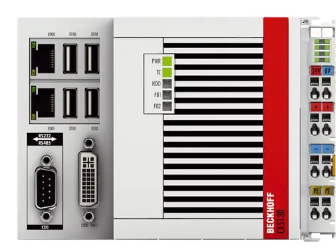 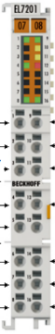 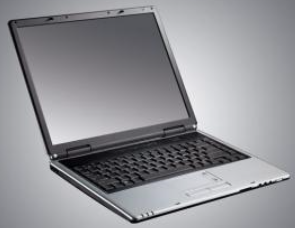 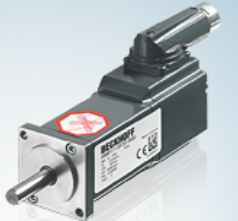 如图所示，调试笔记本通过网口和CX5140-0122网口连接，更改两个网卡在一个网段，添加ads路由； EL7201-0010挂在CX5140-0122后面；AM8111-0F20-0000通过OCT电缆和EL7201-0010连接。操作步骤设置驱动器工作模式和轴编码器参数设置的驱动器工作模式为位置模式。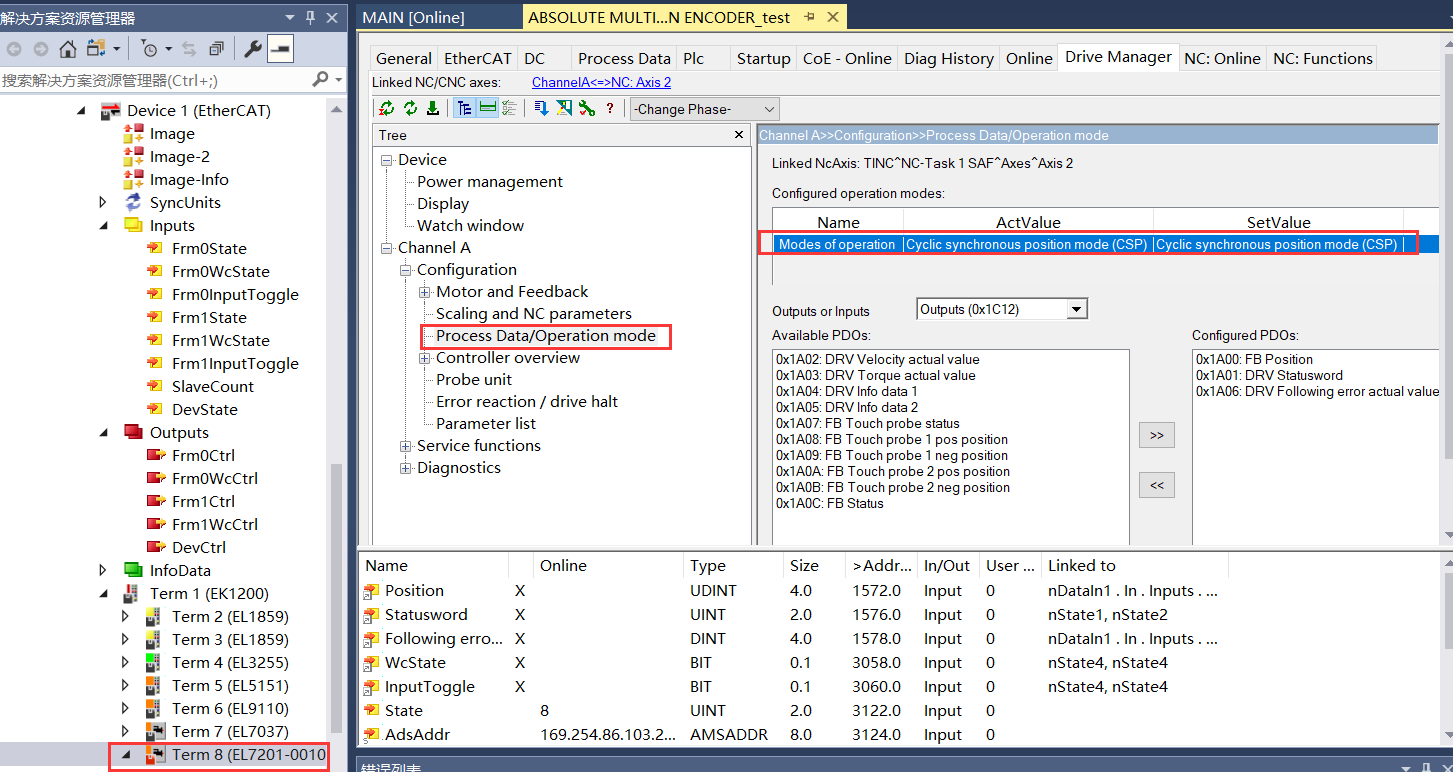 Scaling Factor Numerator：中文含义为“标度因子分子项”也可译为“比例系数分子项”。Scaling Factor Denominator：中文含义为“标度因子分母项”也可译为“比例系数分母项”。这两个参数配合使用用来进行单位换算，用来把实际编码器反馈值的增量换算成NC中显示的位置值增量，通常把Scaling Factor Denominator设置为电机转动一圈时编码器的反馈上来的脉冲值，Scaling Factor Numerator设置为电机转动一圈时所对应的工件位移量（注意这个参数的单位是mm/INC，即每个脉冲值对应的位移量）。本次测试Scaling Factor Numerator设置为360（后面通过轴当前位置，推算旋转圈数需要用到这个参数），Scaling Factor Denominator设置为单圈编码器分辨率1048576。默认设置reference system模式为incremental。incremental实际上可以支持使用增量型编码器和绝对值型编码器，而且在编码器计数值溢出时，NC不会报错，而是继续计数（NC自动处理过零问题）。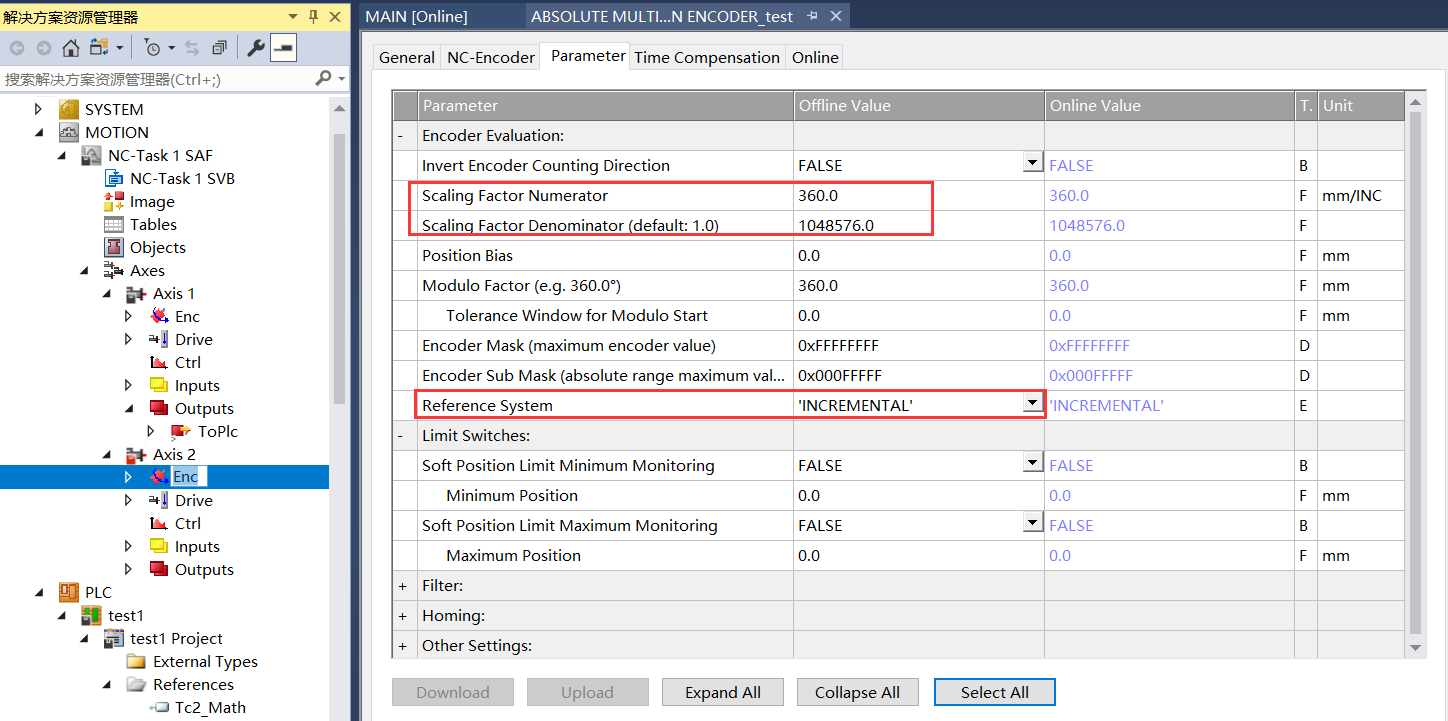 样例程序说明添加库文件手动添加Tc2_Math 、Tc2_MC2 、Tc2_Utilities 库文件。添加后如下图：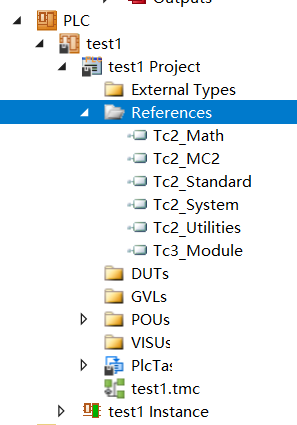 溢出圈数计算首先读取每一圈的进给量，如下图：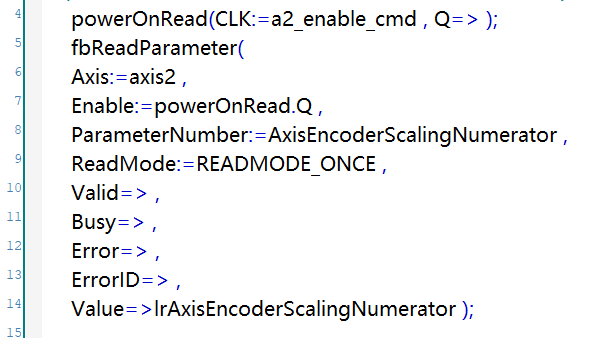 即编码器参数的Scaling Factor Numerator项，此处注意样例中填的是360，Scaling Factor Denominator项填的是1048576（默认Scaling Factor Denominator是1，如果客户采用默认Scaling Factor Denominator值，而将分子项Scaling Factor Numerator填写为类似0.00034332275390625这样的小数，注意区分）。计算多圈绝对值编码器溢出次数，LTRUNC (lrActPosition/lrAxisEncoderScalingNumerator/4096)，LTRUNC为Lreal型数据取整函数，来自Tc2_Math库，轴当前位置除以每一圈进给量，算出总圈数，再除以4096（对应多圈绝对值编码器为4096圈）取整，得到多圈绝对值编码器溢出次数。计算Position bias值定义一个掉电保持变量lrAxisEncoderOffset，用来保持每次上电需要写入参数Position bias的值。通过实时的溢出次数，计算掉电保持变量lrAxisEncoderOffset的值，如下图：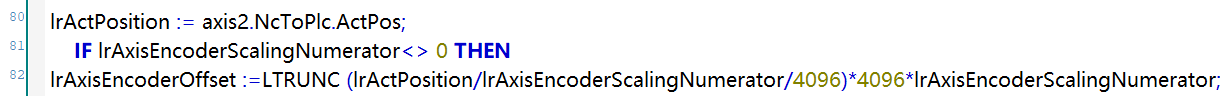 	运用IF语句判断只在溢出次数不为0的情况下计算Position Bias的数值。使用WritePersistentData记录保持变量这里为了突出一般性没有使用CX5000系列控制器的1s UPS掉电保持功能块，使用WritePersistentData功能块，周期性（周期writeHz为20s，客户可以根据需要灵活修改）触发记录保持数据且并联了一个电机断使能的下降沿触发，如下图：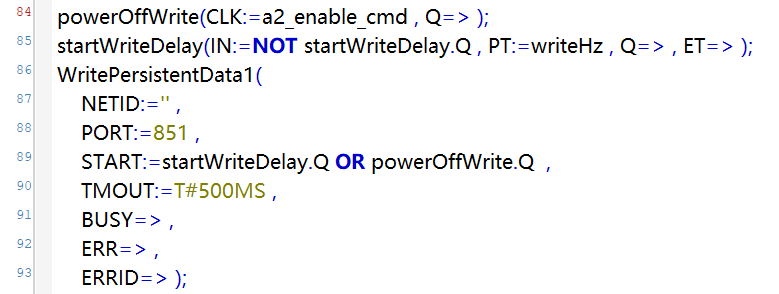 使用MC_WriteParameterPersistent写参数通过MC_WriteParameterPersistent功能块，每次伺服上使能之前写入参数Position bias，相当于编码器值初始化，如下图：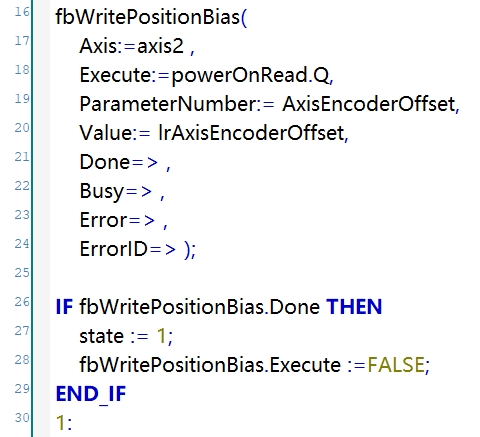 运行效果正常断电情况通过程序使轴单方向运动，并监视多圈绝对值编码器值溢出，然后记录编码器当前位置。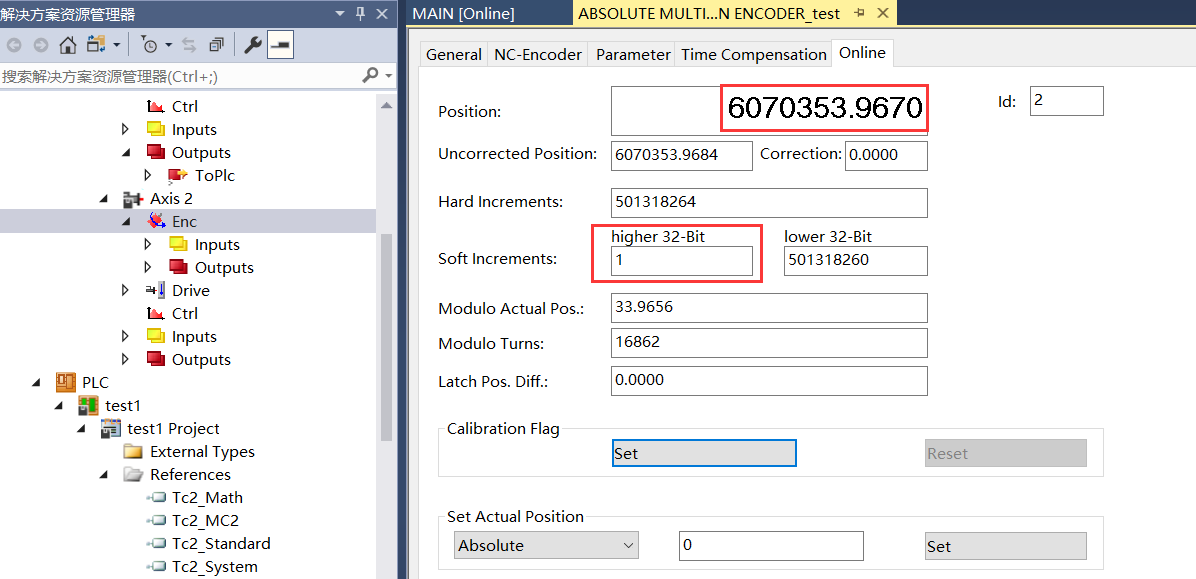 轴断开使能信号，然后控制器断电关机。再次上电，且此时轴没有上使能信号，编码器位置如下图：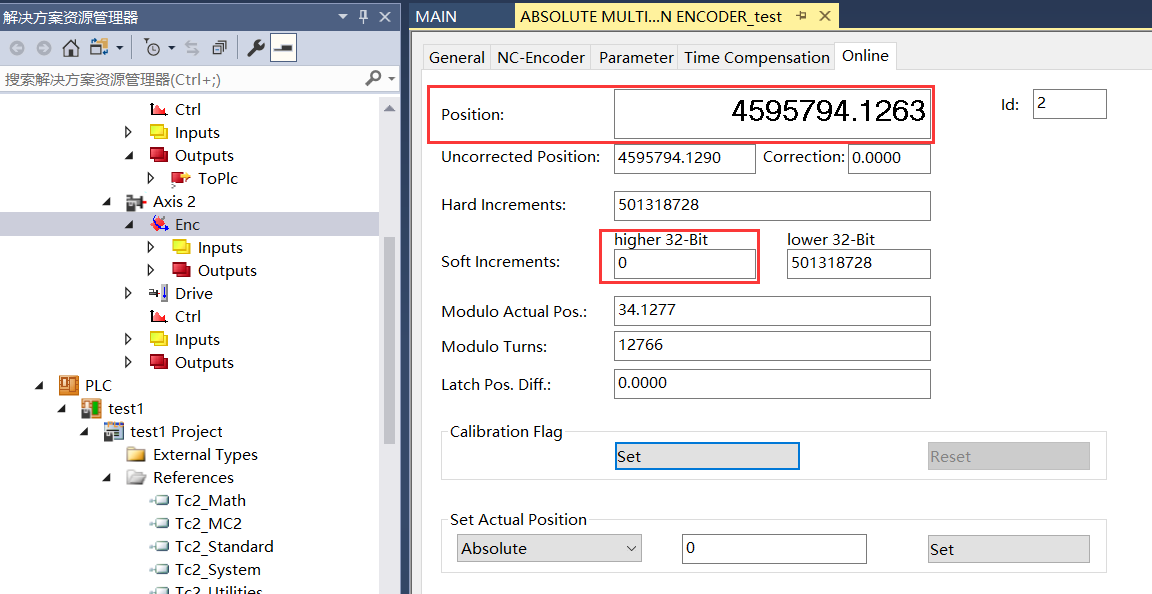 轴上使能，在线监视编码器当前位置如下图：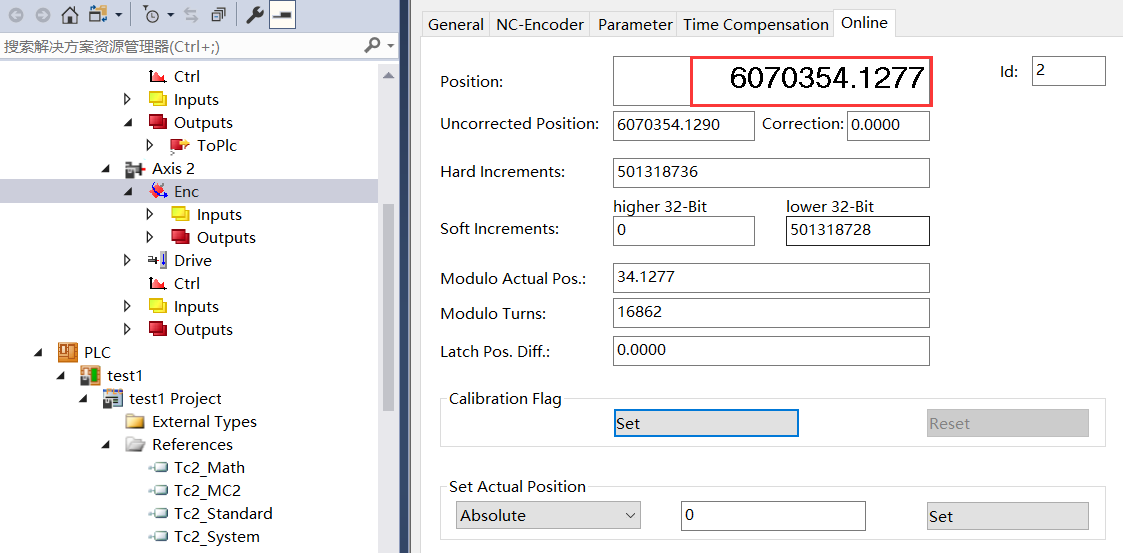 多次实验发现，确实能够保存多圈绝对值编码器值绝对位置值。异常断电情况通过程序使轴单方向运动，并监视多圈绝对值编码器值溢出后，然后突然给控制器和驱动器同时断电，模拟现场设备突然断电的情况，记录编码器当前位置，如下图：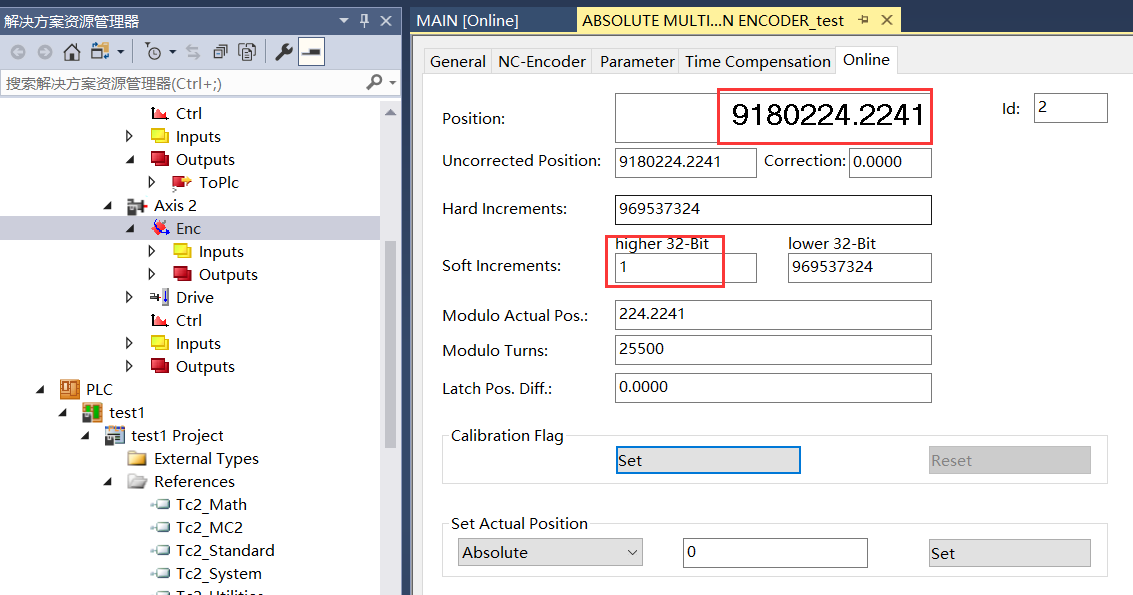 然后再给控制器和驱动器上电，且此时轴没有上使能信号，编码器位置如下图：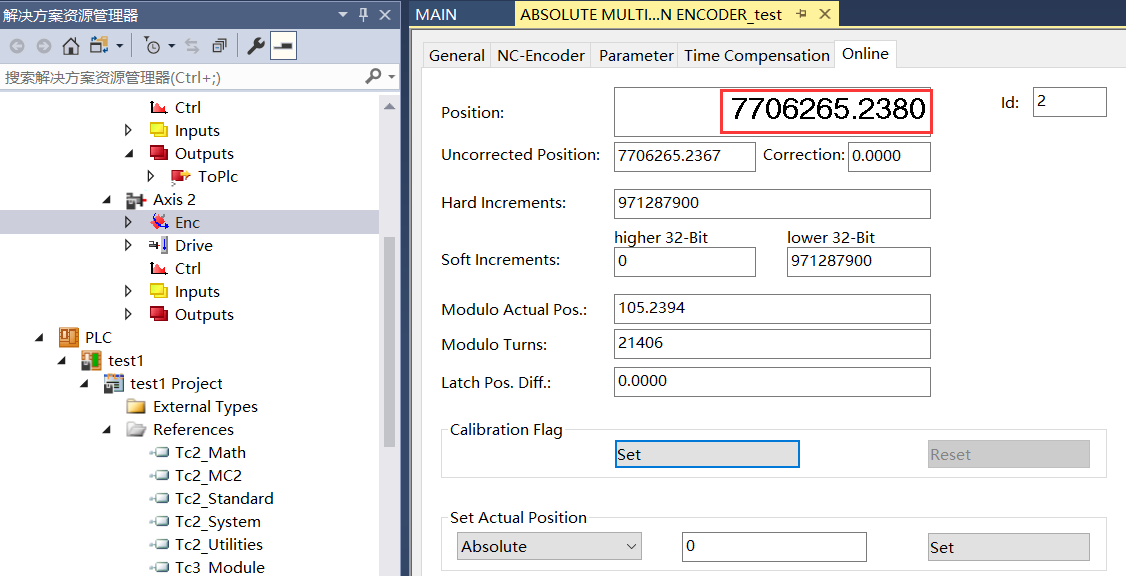 轴上使能，在线监视编码器当前位置如下图：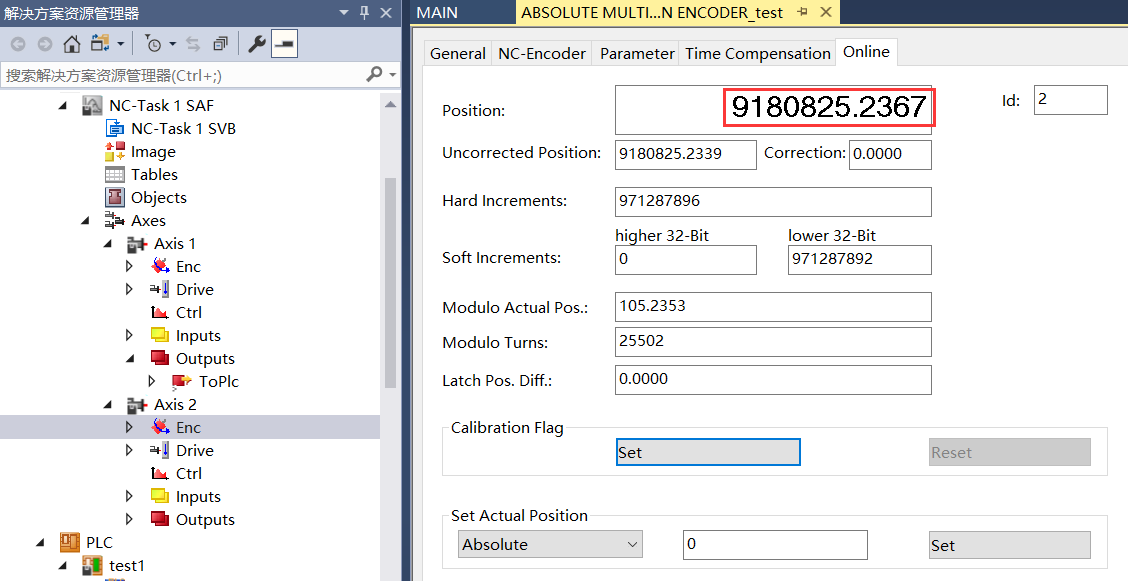 多次实验发现，异常断电的情况下也能够保存多圈绝对值编码器值绝对位置值。常见问题由于WritePersistentData功能块触发条件为20s周期性触发或正常断使能触发写保持数据，所以在异常断电的情况下，可能会出现恰好多圈绝对值编码器圈数溢出，且没有被记录下来，导致绝对位置出现突变。这样的情况可以通过将触发周期时间缩短，降低出现数据丢失的概率，却不能完全避免。最好的解决办法是：工控机选择外加UPS电源，或者选用自带1s UPS的嵌入式控制器，采用UPS的方式对数据进行掉电保持，可以确保数据不丢失。上海（ 中国区总部）中国上海市静安区汶水路 299 弄 9号（市北智汇园）电话: 021-66312666			北京分公司北京市西城区新街口北大街 3 号新街高和大厦 407 室电话: 010-82200036		邮箱: beijing@beckhoff.com.cn		广州分公司广州市天河区珠江新城珠江东路32号利通广场1303室电话: 020-38010300/1/2 	邮箱: guangzhou@beckhoff.com.cn		成都分公司成都市锦江区东御街18号 百扬大厦2305 室电话: 028-86202581 	邮箱: chengdu@beckhoff.com.cn		作者：牛凯职务：华西南区 技术工程师邮箱：kai.niu@beckhoff.com.cn日期：2024-1-9摘  要：对于电机反馈形式选择，现在很多客户选择多圈绝对值编码器方式，如何解决绝对值驱动器长时间单方向旋转导致编码器溢出，重启后出现位置突变的问题。本文探讨通过修改编码器参数Position bias的方法，实现断电后保持编码器位置。注：本文原理上采用写掉电保持型数据文件将计算好的Position Bias数值保存，上电自动写入轴参数，所以无法确保掉电瞬间能将数据完全保存，具有一定的风险性。参考本文时需要实际测试确认效果，建议结合本文第四节的内容，使用UPS/Novram方式实现。此外本文是基于Position Bias参数写入以实现位置补偿，所以面对设备事先需要修改Position Bias参数设置机械原点的情况，有一定的冲突。大家可以根据实际情况适当调整计算公式。摘  要：对于电机反馈形式选择，现在很多客户选择多圈绝对值编码器方式，如何解决绝对值驱动器长时间单方向旋转导致编码器溢出，重启后出现位置突变的问题。本文探讨通过修改编码器参数Position bias的方法，实现断电后保持编码器位置。注：本文原理上采用写掉电保持型数据文件将计算好的Position Bias数值保存，上电自动写入轴参数，所以无法确保掉电瞬间能将数据完全保存，具有一定的风险性。参考本文时需要实际测试确认效果，建议结合本文第四节的内容，使用UPS/Novram方式实现。此外本文是基于Position Bias参数写入以实现位置补偿，所以面对设备事先需要修改Position Bias参数设置机械原点的情况，有一定的冲突。大家可以根据实际情况适当调整计算公式。附  件：附  件：历史版本：历史版本：免责声明：我们已对本文档描述的内容做测试。但是差错在所难免，无法保证绝对正确并完全满足您的使用需求。本文档的内容可能随时更新，如有改动，恕不事先通知，也欢迎您提出改进建议。免责声明：我们已对本文档描述的内容做测试。但是差错在所难免，无法保证绝对正确并完全满足您的使用需求。本文档的内容可能随时更新，如有改动，恕不事先通知，也欢迎您提出改进建议。参考信息：《TwinCAT 3通过电机单圈编码器保存绝对位置》——解宏博《驱动器反馈计数单次溢出解决方法》——邵伟栋参考信息：《TwinCAT 3通过电机单圈编码器保存绝对位置》——解宏博《驱动器反馈计数单次溢出解决方法》——邵伟栋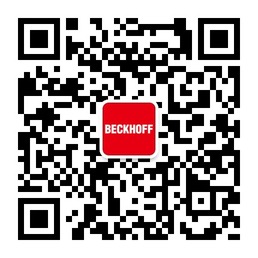 请用微信扫描二维码通过公众号与技术支持交流倍福官方网站：https://www.beckhoff.com.cn在线帮助系统：https://infosys.beckhoff.com/index_en.htm请用微信扫描二维码通过公众号与技术支持交流倍福虚拟学院：https://tr.beckhoff.com.cn/请用微信扫描二维码通过公众号与技术支持交流招贤纳士：job@beckhoff.com.cn技术支持：support@beckhoff.com.cn产品维修：service@beckhoff.com.cn方案咨询：sales@beckhoff.com.cn请用微信扫描二维码通过公众号与技术支持交流